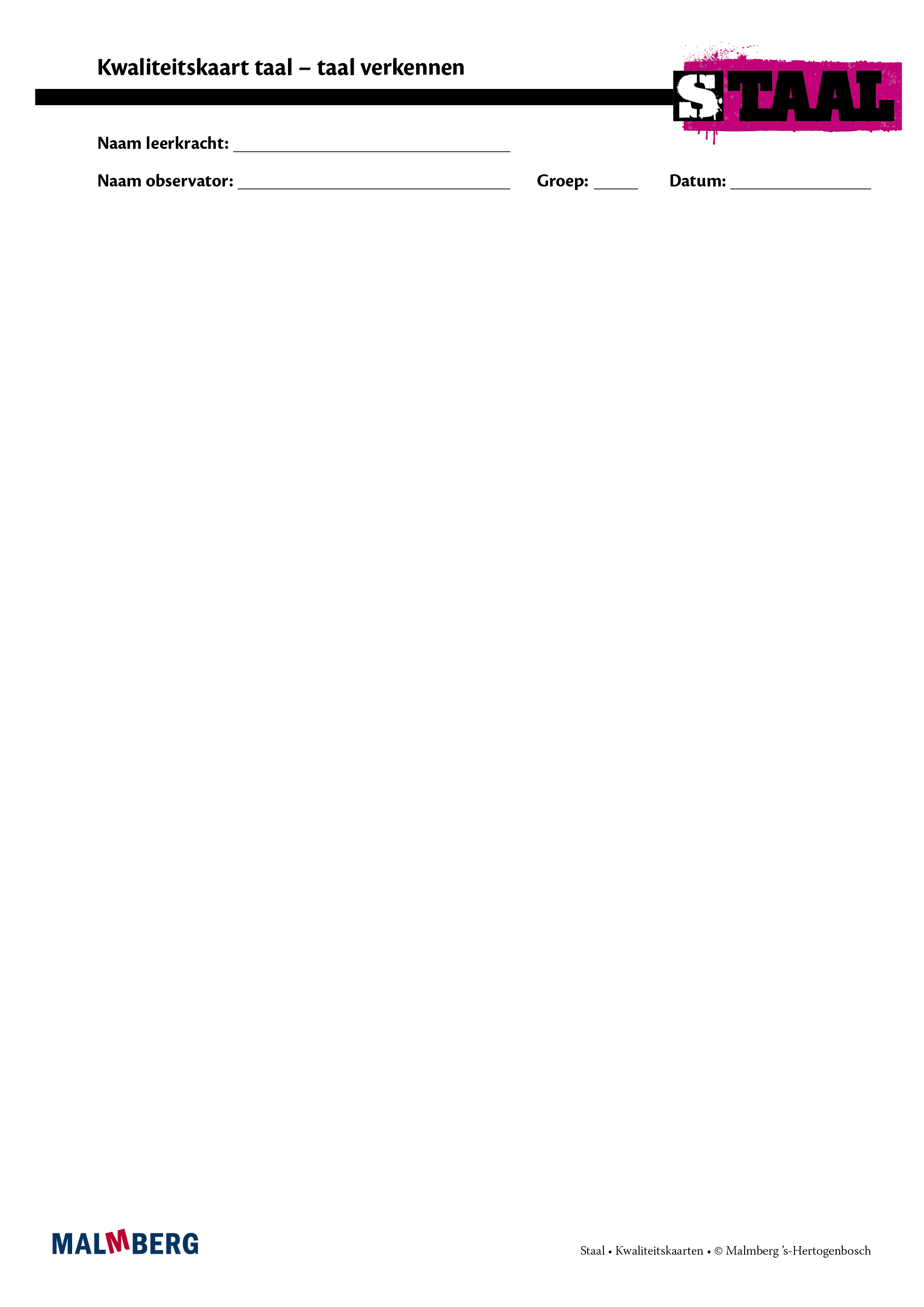 Opbrengstgericht werken1-5actie van de leerkrachtactie van het (deel)teamAlle materialen liggen klaar voor een vlot verloop van de les.Stap 1: IntroductieStap 1: IntroductieStap 1: IntroductieStap 1: IntroductieDe leerkracht haalt de voorkennis van de leerlingen op.De leerkracht leest samen met de leerlingen ‘Wat ga je doen?’ en ‘Wat leer je ervan?’.Stap 2: Instructie en begeleid oefenenStap 2: Instructie en begeleid oefenenStap 2: Instructie en begeleid oefenenStap 2: Instructie en begeleid oefenenDe leerkracht bekijkt met de kinderen het ‘Zo zit het’-filmpje, leest samen met hen ‘Zo zit het’ en bespreekt hoe de inhoud van ‘Zo zit het’ in het filmpje terugkomt.De leerkracht geeft instructie conform de handleiding.De leerkracht gaat interactief in gesprek met de leerlingen.De leerkracht laat de leerlingen ‘Probeer het’ maken.De leerkracht bespreekt de antwoorden van ‘Probeer het’ met de leerlingen.De leerkracht bewaakt de tijd goed en zorgt ervoor dat er nu ongeveer 15 minuten van de les verstreken zijn.Stap 3: Zelfstandig werkenStap 3: Zelfstandig werkenStap 3: Zelfstandig werkenStap 3: Zelfstandig werkenDe leerkracht geeft de leerlingen aanwijzingen bij de opdrachten waar nodig en laat hen dan zelfstandig aan de slag gaan.De leerkracht bekijkt welke leerlingen verlengde instructie nodig hebben of willen.De leerkracht heeft tijdens de les duidelijke routines op het gebied van klassenmanagement, zodat de kinderen  goed zelfstandig kunnen werken aan de opdrachten.De leerkracht kijkt hoe de leerlingen de opdrachten aanpakken en geeft waar nodig korte aanwijzingen.Stap 4: Verlengde instructieStap 4: Verlengde instructieStap 4: Verlengde instructieStap 4: Verlengde instructieDe leerkracht controleert of de leerlingen de instructie begrepen hebben. Indien nodig geeft de leerkracht opnieuw instructie.De leerkracht zorgt ervoor dat de leerlingen die niet alle opdrachten afkrijgen, de juiste opdrachten maken.Stap 5: ReflectieStap 5: ReflectieStap 5: ReflectieStap 5: ReflectieDe leerkracht bespreekt met de leerlingen de opdrachten en ‘Kijk terug’.De leerkracht stimuleert alle leerlingen om actief mee te doen tijdens de nabespreking.Opmerkingen n.a.v. de observaties en de nabespreking:Opmerkingen n.a.v. de observaties en de nabespreking:Opmerkingen n.a.v. de observaties en de nabespreking:Opmerkingen n.a.v. de observaties en de nabespreking: